	Título do Artigo: subtítulo se houverAutor (não preencher, preenchido pela editoria)  https://orcid.org/ (não preencher, preenchido pela editoria) 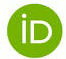  Autor (não preencher, preenchido pela editoria) https://orcid.org/(não preencher, preenchido pela editoria) Recebido em: 00/00/0000Aprovado em:00/00/0000ResumoO resumo deverá definir com clareza o objeto da discussão e não ultrapassar 200 palavras, Espaçamento entrelinhas simples, fonte arial tamanho 11 e justificado.Palavras-chaves: palavra 1; palavra 2; palavra 3.Código JEL:Título em inglês: subtítulo se houverAbstratcDeve ser feita a tradução do resumo para a língua estrangeira. Espaçamento entrelinhas simples, fonte arial tamanho 11, itálico e justificadoKeywords: palavra 1; palavra 2; palavra 3.JEL CODE:IntroduçãoIncluir texto conforme orientações do item 2 das diretrizes para autores, em fonte Arial tamanho 12 espaçamento entrelinhas simples, justificado.As citações diretas com até 3 linhas devem ser apresentadas entre aspas no texto. Citações com mais de trê linhas devem ser recuadas 4 cm da margem esquerda com letra menor que a a presentada no texto, justificada e espaçamento simples entrelinhas (Autor, ano, p.)Citações com até 3 autores devem-se citar todos (Autor; Autor; Autor, 2024).Citações com mais de 3 autores permite-se apresentar o primeiro seguido de et al. (Autor et al., 2024).Título da próxima seçãoAs figuras devem ter seu título apresentado acima e fonte abaixoFigura 1 – Paisagem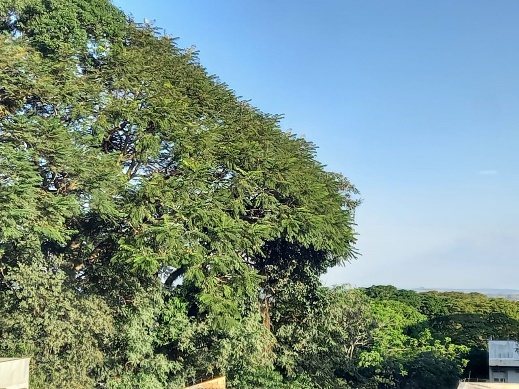 Fonte: O autorSubtítulo de segundo nívelSubtítulos de segundo nível devem estar em  itálico e somente a primeira letra da primeira palavra em maiúsculo. Não use numeração progressiva para os títulos e subtítulos.ConclusãoExemplos de apresentação gráficas para quadros e tabelas.Quadro 1 - Domínios temáticos da CIE 2015 e da CIE 1.0Fonte: IBGE (2024, p. 20)Tabela 1 - Número de categorias que integram a estrutura da CIE 2015 e da CIE 1.0,segundo os níveis hierárquicosFonte: IBGE (2024, p. 20)ReferênciasIBGE. Classificação de informações estatísticas. Rio de Janeiro: IBGE, 2024.Apresentar as referências de acordo as instruções “Referências” em Diretrizes para autores.Domínios temáticos da estrutura daCIE 2015Domínios temáticos da estrutura daCIE 1.0Estatísticas sociais e demográficasEstatísticas econômicasEstatísticas multidomínio e do meio ambienteMétodos e classifi caçõesEstatísticas sociais e de populaçãoEstatísticas econômicasEstatísticas do meio ambienteEstatísticas de governançaEstatísticas transversaisMétodos e classifi caçõesNíveis hierárquicosNúmero de categorias naCIE 2015Número de categorias naCIE 1.0Total4983Domínios46Temas1947Subtemas2630